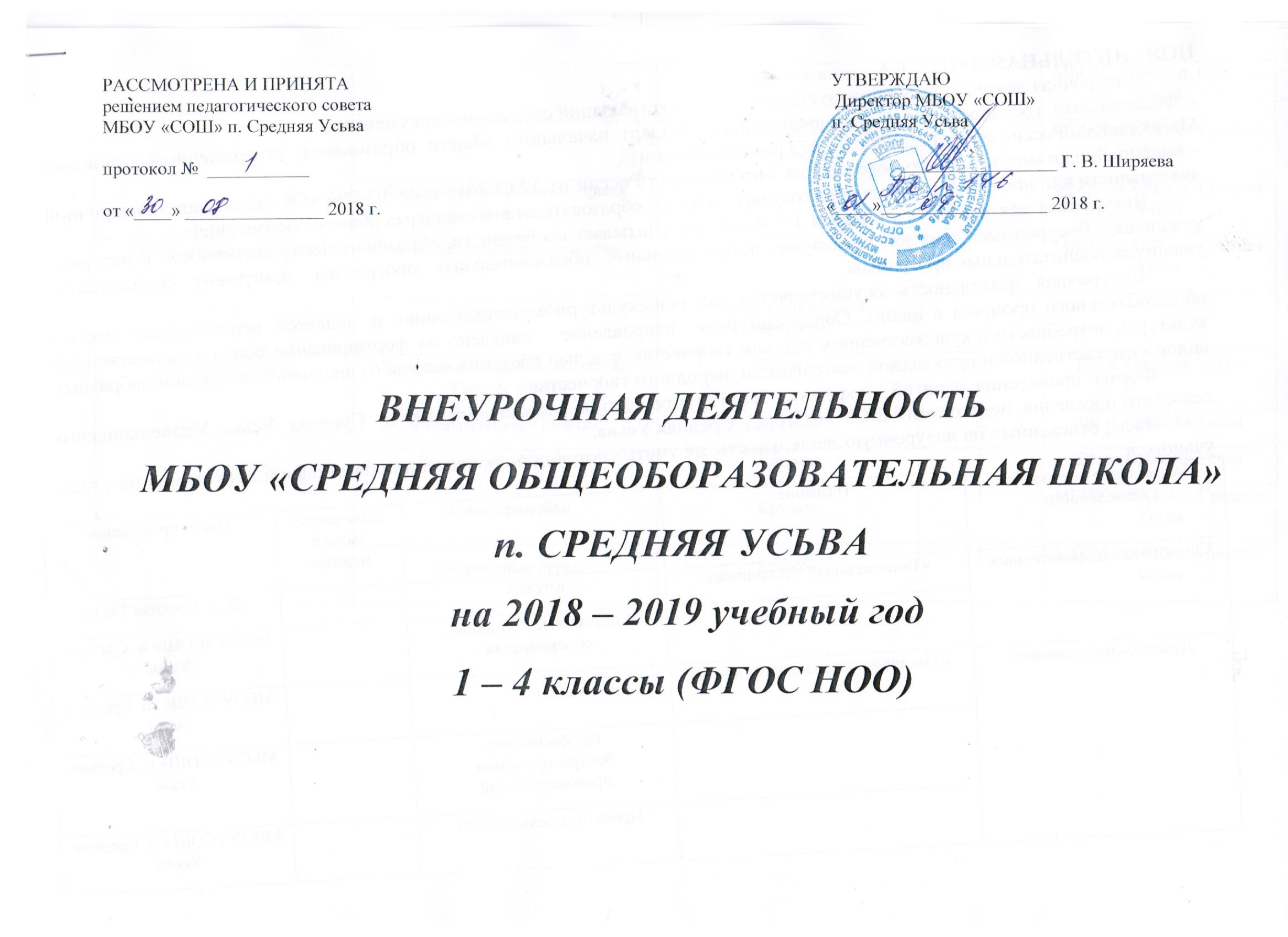 ПОЯСНИТЕЛЬНАЯ ЗАПИСКА	Внеурочная деятельность организуется с учетом рекомендаций следующих документов:- Федеральный государственный образовательный стандарт начального общего образования, утвержденный  приказом Минобрнауки России от 06.10.2009 г. № 373 (с изменениями);- письмо Департамента общего образования Минобрнауки России от 12.05.2011 г. № 03-296 «Об организации внеурочной деятельности при введении федерального государственного образовательного стандарта общего образования».Внеурочная деятельность учащихся 1 – 4 классов учитывает особенности, образовательные потребности и интересы учащихся. Внеурочные занятия реализуют дополнительные образовательные программы, программу социализации учащихся, воспитательные программы. Внеурочная деятельность осуществляется по общекультурномунаправлению и является неотъемлемой частью образовательного процесса в школе. Общекультурное  направление   нацелено на формирование основ художественной культуры, потребности в художественном детском творчестве; с целью введения младшего школьника в мир разнообразных видов художественной и прикладной деятельности, народного творчества.Форма проведения занятий – кружки. Занятия проводятся работниками ДК п. Средняя Усьва Медведкинского сельского поселения, педагогами МБОУ «СОШ» п. Средняя Усьва.Часы, отведенные на внеурочную деятельность, не учитываются при определении обязательной допустимой нагрузки учащихся.Направление внеурочной деятельностиНазвание Форма Количество часов в неделюМесто проведенияСпортивно-оздоровительное«Танцевальный – Родничок»Кружок2ДК п. Средняя УсьваСпортивно-оздоровительноеСпортивные праздники, соревнованияМБОУ «СОШ» п. Средняя УсьваДуховно-нравственное«Месячник безопасности детей»МБОУ «СОШ» п. Средняя УсьваДуховно-нравственноеПрофилактика беспризорности и правонарушенийМБОУ «СОШ» п. Средняя УсьваДуховно-нравственноеПроектная деятельностьМБОУ «СОШ» п. Средняя УсьваСоциальное Участие в акцияхМБОУ «СОШ» п. Средняя УсьваСоциальное Участие в общешкольных мероприятияхМБОУ «СОШ» п. Средняя УсьваСоциальное Коррекционно-развивающиеся занятия1МБОУ «СОШ» п. Средняя УсьваОбщеинтеллектуальное «Неделя начальных классов»МБОУ «СОШ» п. Средняя УсьваОбщеинтеллектуальное Участие в олимпиадах, конкурсахОбщекультурное Народно-прикладное искусство «Умелые ручки»Кружок3ДК п. Средняя УсьваОбщекультурное «Театральный - Рампа»Кружок2ДК п. Средняя УсьваОбщекультурное Вокальный «Караоке»Кружок1ДК п. Средняя УсьваОбщекультурное «Смастерим-ка»Кружок1МБОУ «СОШ» п. Средняя УсьваОбщекультурное  «Подвижные игры»Кружок1МБОУ «СОШ» п. Средняя Усьва